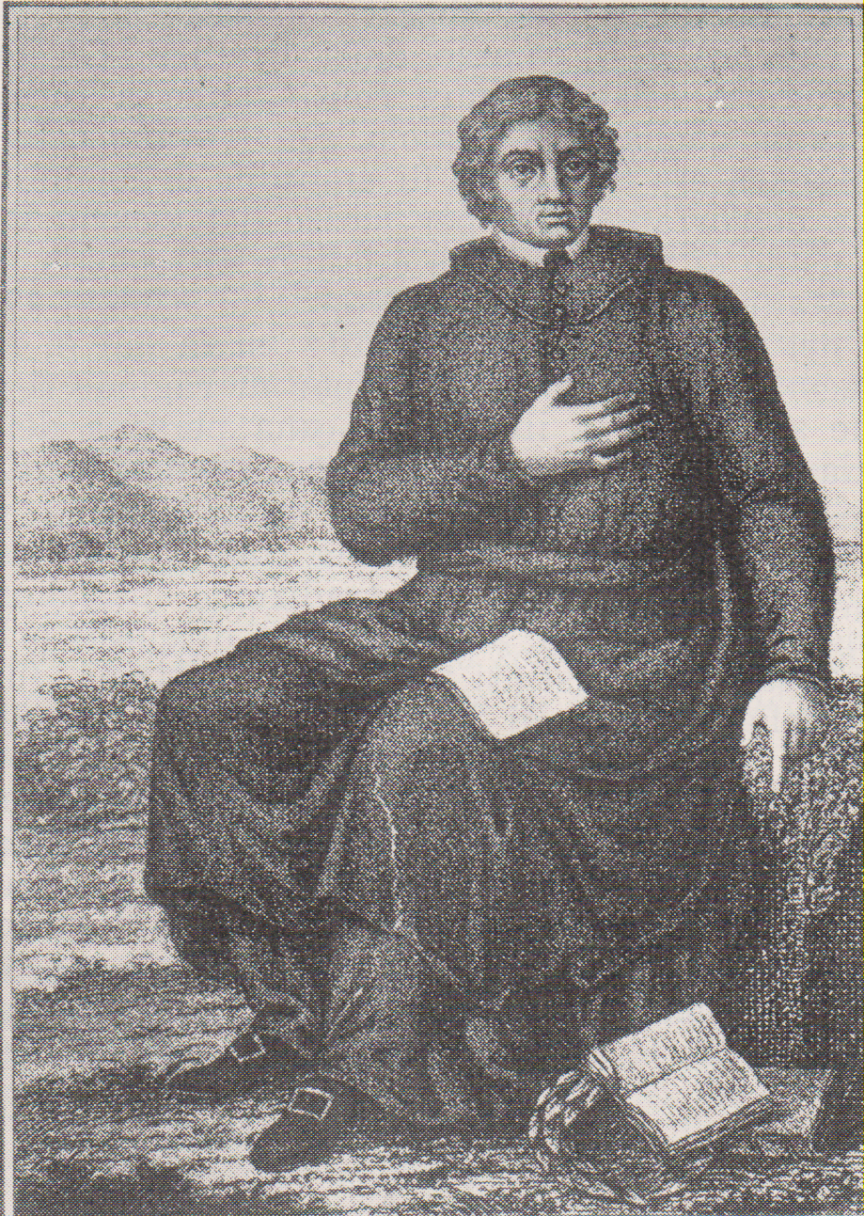 hiP. Francesco SoaveDa Riv. Ordine PP. Somaschi, fasc. 130, pag. 229.